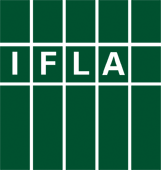 ALL FIELDS ARE REQUIRED!                                        DEADLINE: 23 February 2018The Information provided shall remain CONFIDENTIAL.IFLA Scroll of Appreciation is awarded annually by the IFLA Governing Board to the IFLA World Library and Information Congress (WLIC) National Committee for that year.Date:						Nominator’s Signature:
Nominator’s email:Please return this form with supportive evidence and referee reports to:email: ifla@ifla.org	Post:

Honours and Awards									IFLA	FAX:   +31 70 3834827 					P.O. Box 95312									2509 CH The Hague									The NetherlandsNominators and Referees can find detailed information about this award at: www.ifla.org/en/honours-awards/ifla-scroll 					TO ARRIVE NO LATER THAN 23 February 2018I wish to Nominate (Nominees should NOT be notified of nomination):I wish to Nominate (Nominees should NOT be notified of nomination):Full Contact Information of Nominee:Full Contact Information of Nominee:Evidence to support Claim (Please attach to this form):In making its decision, the Executive Committee will examine only the evidence provided by the nominator with this nomination.The evidence you provide should be based on the following required criteria:Length of service to IFLA;Nature of service to IFLA;Significance of that service to IFLA, and its impact on IFLA.Evidence to support Claim (Please attach to this form):In making its decision, the Executive Committee will examine only the evidence provided by the nominator with this nomination.The evidence you provide should be based on the following required criteria:Length of service to IFLA;Nature of service to IFLA;Significance of that service to IFLA, and its impact on IFLA.Nominator:Contact Information:

IFLA Membership: